                     KLAIPĖDOS LOPŠELIO-DARŽELIO „PAGRANDUKAS“ VALGIARAŠTIS (4-7 m.)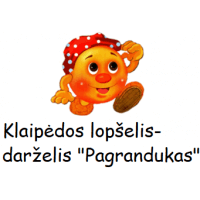 ,,T“- tausojantis - tai maistas, pagamintas maistines savybes tausojančiu gamybos būdu: virtas vandenyje ar garuose, troškintas, pagamintas konvekcinėje krosnelėje, keptas įvyniojus popieriuje ar folijoje; ,,TA“ -  augalinis patiekalas -  tai augalinės kilmės maisto produktų. patiekalas, pagamintas be kiaušinių, mėsos, žuvies ir pieno produktų. PIRMADIENISANTRADIENISTREČIADIENISKETVIRTADIENISPENKTADIENISPusryčiaiPusryčiaiPusryčiaiPusryčiaiPusryčiaiRyžių košė su sviestu ir trintų uogų padažu T 200/8/30Duoniukai arba trapučiai su varškės užtepėle (sald.) 15/20Arbatžolių arbata (nesald.) 200Omletas T 100Šviesi duona su sviestu  20/4Žalieji žirneliai arba kukurūzai (konserv.) 30Arbatžolių arbata (nesald.) 200Avižinių dribsnių košė su sviestu T 200/8Sausučiai 15Kakava su pienu (sald.) 200Kvietinių kruopų košė su sviestu T 200/8Šviesi duona su pupelių užtepėlė TA 30/20Arbatžolių arbata (nesald.) 200Manų kruopų košė su cinamonu ir cukrumi T 200/4Šviesi duona su sviestu ir fermentiniu sūriu 25/5/10 Arbatžolių arbata (nesald.) 200PietūsPietūsPietūsPietūsPietūsDaržovių sriuba TA 150Ruginė duona 30Kiaulienos kukulis T 80Virti grikiai TA 80Daržovės 100Vanduo su citrina 200Barščiai su pupelėmis TA 150Ruginė duona 30Jautienos ir kiaulienos maltinukas T 80Bulvių košė T 80Daržovės 50Vanduo su šv. agurkais 200Kopūstų sriuba su bulvėmis TA 150Ruginė duona 30Vištienos kepinukas T 80Troškintos ryžių kruopos TA 80Daržovių salotos su jogurtu 80Vanduo su apelsinu 200Ryžių sriuba su vištienos gab. T 130/20Ruginė duona 30Kepta (riebi) žuvis 75Virtos bulvės TA 80Burokėlių salotos su ankštinėmis daržovėmis 70Vanduo 200Žirnių sriuba TA 150Ruginė duona 30Troškintas kalakutienos kepsnelis T 80Virtos avižinės kruopos TA 80Daržovių salotos su nerafinuotu aliejumi 80Vanduo su citrina 200VakarienėVakarienėVakarienėVakarienėVakarienėKeptos bulvės A 120Daržovės 50Kefyras 120Vaisiai 80Makaronai su trošk. kiaulienos ir grietinės padažu T 125/75Daržovių salotos su nerafinuotu aliejumi 80Arbatžolių arbata (nesald.) 200Vaisiai 100Virti varškėčiai su jogurto padažu (sald.) T 150/30Arbatžolių arbata (nesald.) 200 Vaisiai 80Pieniška makaronų sriuba T 200Šviesi duona su  sviestu ir fermentiniu sūriu 35/7/20Vaisiai 80Varškės pudingas su trintų uogų padažu su bananais T 150/35Arbatžolių arbata (nesald.) 200Vaisiai 100